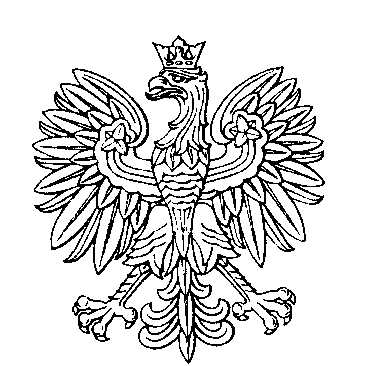 OBWODOWA KOMISJA WYBORCZA NR 6w gminie BiałaczówSKŁAD KOMISJI:Przewodniczący	Zofia BrzóskaZastępca Przewodniczącego	Ignacy FlorczykCZŁONKOWIE: